ΠΑΡΑΡΤΗΜΑ ΓΕΝΤΥΠΟ ΟΙΚΟΝΟΜΙΚΗΣ ΠΡΟΣΦΟΡΑΣΟ ΠΡΟΣΦΕΡΩΝ(σφραγίδα & υπογραφή)ΕΛΛΗΝΙΚΗ ΔΗΜΟΚΡΑΤΙΑ	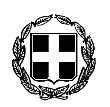 ΝΟΜΟΣ ΔΩΔ/ΣΟΥ                                                                         ΚΟΙΝΩΦΕΛΗΣ ΕΠΙΧΕΙΡΗΣΗΚΟΙΝΩΝΙΚΗΣ ΠΡΟΣΤΑΣΙΑΣ, ΑΛΛΗΛΕΓΓΥΗΣ,ΠΡΟΝΟΙΑΣ, ΥΓΕΙΑΣ & ΑΣΤΙΚΗΣ ΣΥΓΚΟΙΝΩΝΙΑΣ ΔΗΜΟΣ ΚΩΔιεύθυνση: Εθελοντών Πολεμιστών  1Τηλ 2242022044 fax 2242022024Κως 14/05/2018
 Αρ.Πρωτ. 1000Α/ΑΕΙΔΟΣΔΙΑΣΤΗΜΑ ΜΙΣΘΩΣΗΣ (ΗΜΕΡΕΣ)ΕΝΔΕΙΚΤΙΚΗ ΤΙΜΗ ΗΜΕΡΟΜΙΣΘΙΟΥ ΑΝΕΥ ΦΠΑ (€)ΕΝΔΕΙΚΤΙΚΗ ΤΙΜΗ ΤΡΙΜΗΝΟΥ ΑΝΕΥ ΦΠΑ (€)1Μίσθωση ενός λεωφορείου τύπου Α100Μ 852Μίσθωση ενός λεωφορείου τύπου Α175ΑΡ85ΕΝΔΕΙΚΤΙΚΟΣ ΠΡΟΫΠΟΛΟΓΙΣΜΟΣ ΑΝΕΥ ΦΠΑ (€)ΕΝΔΕΙΚΤΙΚΟΣ ΠΡΟΫΠΟΛΟΓΙΣΜΟΣ ΑΝΕΥ ΦΠΑ (€)ΕΝΔΕΙΚΤΙΚΟΣ ΠΡΟΫΠΟΛΟΓΙΣΜΟΣ ΑΝΕΥ ΦΠΑ (€)ΕΝΔΕΙΚΤΙΚΟΣ ΠΡΟΫΠΟΛΟΓΙΣΜΟΣ ΑΝΕΥ ΦΠΑ (€)ΦΠΑ 24%ΦΠΑ 24%ΦΠΑ 24%ΦΠΑ 24%ΕΝΔΕΙΚΤΙΚΟΣ ΠΡΟΫΠΟΛΟΓΙΣΜΟΣ ΜΕ ΦΠΑ (€) ΕΝΔΕΙΚΤΙΚΟΣ ΠΡΟΫΠΟΛΟΓΙΣΜΟΣ ΜΕ ΦΠΑ (€) ΕΝΔΕΙΚΤΙΚΟΣ ΠΡΟΫΠΟΛΟΓΙΣΜΟΣ ΜΕ ΦΠΑ (€) ΕΝΔΕΙΚΤΙΚΟΣ ΠΡΟΫΠΟΛΟΓΙΣΜΟΣ ΜΕ ΦΠΑ (€) 